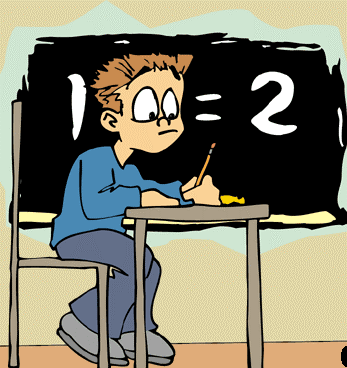 Муниципальное бюджетное общеобразовательное учреждение  средняя общеобразовательная школа №10 п.Моревка МО Ейский районПамятка для родителейПрофильное и предпрофильное образование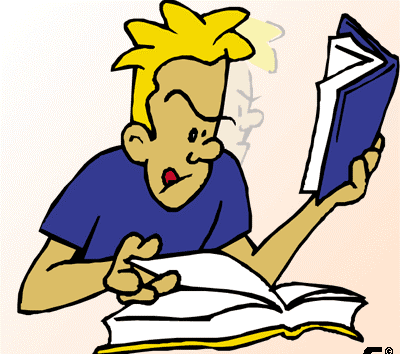                             Здравствуйте, уважаемые родители.Мы рады видеть Вас  и надеемся, что время, проведенное на родительском собрании, не пройдет для Вас даром, а полученная информация, поможет Вам больше узнать о профильном обучении в нашей школе.1. Вы знаете, что такое профильное обучение?Профильное обучение – это специализированная подготовка в старших классах средней школы с целью получения на базе основного общего образования (8-9 классов) углубленных знаний по предметам отдельных областей.2. Сколько и какие профили выделяются на старшей ступени средней школы?Предполагается, что система профильного обучения будет включать следующее направление: социально – гуманитарный.3. Что предполагает предпрофильная подготовка?Предпрофильная подготовка – это предварительное самоопределение в отношении профилируещего направления собственной деятельности через прослушивание серии курсов, которые должны быть построены по принципу учебных модулей и, носить, краткосрочный характер.4. Где можно получить профильное образование?Профильное образование можно получить:В обычной средней школе, реализующей один или несколько выбранных профилей;В системе непрерывного образования, которая предполагает как один из вариантов объединение школ с вузами соответствующего профиля  и организацию профильного обучения посредством дистанционных курсов, выстраивание индивидуальных образовательных программ.5.Какие профильные общеобразовательные предметы планируется ввести в рамках социально – гуманитарного направления?В рамках социально – гуманитарного направления с базовыми  общеобразовательными областями: филология, математика, информатика, обществознание, искусство, технология, физкультура, присутствуют элективные курсы по выбору учащихся.6. Что такое элективные курсы?Элективные курсы – обязательные для посещения спецкурсы по выбору учащихся, входят в состав профиля обучения на старшей ступени школы и выполняют две функции:«поддержка» основных профильных предметов на заданном стандартом уровне;Внутри профильная специализация обучения и построение индивидуальной образовательной траектории.